THÔNG TIN TRỌNG TÀI VIÊN LÊ TẤN VINH LÊ TẤN VINH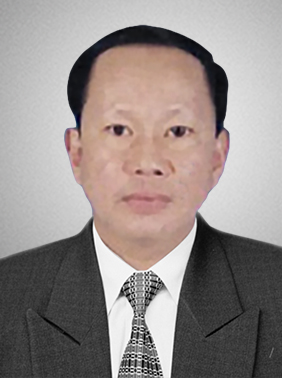 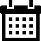 Năm sinh: 1954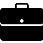 Nghề nghiệp: Phân Viện trưởng, Phân Viện Kinh tế xây dựng miền Nam - Bộ Xây dựng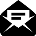 Email : ltnvinh@gmail.com  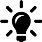 Lĩnh vực hoạt động: Kinh tế xây dựng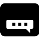 Ngôn ngữ: Tiếng Anh, Tiếng NgaHọc vấnHọc vấn1983Cử nhân Kinh tế xây dựng, Đại học Xây dựng Hà NộiKinh nghiệmKinh nghiệm1984 – 1988Cán bộ, Vụ Kinh tế Xây dựng - Viện Khoa học và Công nghệ - Ủy ban Xây dựng cơ bản Nhà nước10/1988 – 1990Cán bộ chuyên môn, Phân Viện Kinh tế xây dựng cho miền Nam Việt Nam - Viện Kinh tế xây dựng12/1990 – 1995Phó Phân viện trưởng, Phân viện trưởng Viện Kinh tế xây dựng mền Nam Việt Nam5/1995 – nayPhân viện trưởng, Phân Viện Kinh tế xây dựng mền Nam Việt NamChức vụChức vụPhân Viện trưởng, Phân Viện Kinh tế xây dựng miền Nam - Bộ Xây dựngTrọng tài viên, VIAC